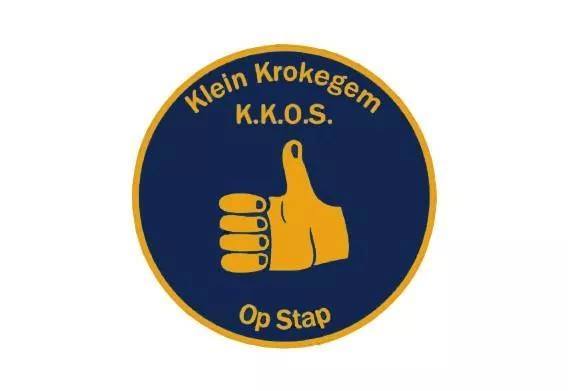 	Chiro KKOS					Chirokkos@hotmail.com
Dendermondsesteenweg			0477/04.11.26 (Sara)
1730 Asse					0479/72.36.90 (Kato)
Huurovereenkomst: LokalenTussen de groep(Naam + adres)……...…………………………………………………..                  ….……………………………………………………….Hier vertegenwoordigd door de meerderjarige verantwoordelijke: 	Naam + Voornaam……………………………………………………………………………………Adres….…………………………………………………………………………………………………Tel   ……………………………………………En chiro KKOS werd het volgende overeengekomen: 
Chiro KKOS stelt zijn lokalen ter beschikking gelegen op de Dendermondsesteenweg. Hieronder vallen de lokalen op de bovenverdieping, de speelzolder, de lokalen op de benedenverdieping met keuken, douche, ‘t Kelderken uitgezonderd het materiaallokaal, het leidingslokaal, het beachlokaal, het tentenlokaal, het stocklokaal en het keukenmateriaallokaal.  Het aantal  personen dat van deze lokalen gebruik zal maken tijdens de huurperiode wordt vastgesteld op ……………….. (inclusief leden, leiding, kookouders, begeleiders, etc. ) (De lokalen worden enkel verhuurd voor minimum 20 personen). De verhuurde datum: ………. / ………… / 20…..     tot: ………. / ………… / 20…..
!! Indien de lokalen gehuurd worden voor een weekend dienen de lokalen op zondagmiddag om 12u30 ontruimd te zijn !! De huurprijs bedraagt:€3,50 per persoon per nacht plus onkosten van gas, water en elektriciteitplus €0,50 per gebruikte vuilniszakDaarbovenop vragen we een waarborg van 250 euro . Indien geen schade wordt vastgesteld, wordt de waarborg verrekend in het te betalen bedrag voor de verhuur van onze lokalen. D.w.z. dat wanneer de kostprijs onder de waarborg blijft, de overschot  binnen de 30 werkdagen na verloop van de huurtermijn teruggestort wordt op het volgende rekening-nummer:  	BE!!! De huurprijs moet samen met de waarborg uiterlijk 14 kalenderdagen voor de aanvang van de huurperiode worden voldaan op BE81 1030 4871 8724 met als mededeling ‘huur lokalen’ + naam (vereniging) + datum !!!!! Opgelet: Zijn de kosten hoger dan de gegeven waarborg, dan moet men het verschil bijbetalen. Bij vaststelling van schade wordt een schaderaming opgesteld. De geraamde schade wordt in mindering gebracht van de waarborg. Indien de schade de waarborg overschrijdt, wordt het verschil binnen de maand aan de verhuurder overgemaakt. Berekening:Verzekering en burgerlijke aansprakelijkheidHet gebouw en inboedel van chiro KKOS zijn verzekerd tegen brand en 	stormschade. 
Schade 	aan inboedel en/of het gebouw, toegebracht door de huurder, wordt hierdoor echter niet gedekt. De huurder dient daarom over een eigen verzekering te beschikken voor 	burgerlijke aansprakelijkheid. Door het ondertekenen van deze overeenkomst bevestigt de 	huurder dat hij over een dergelijke verzekering beschikt.De huurder verklaart dat hij het huishoudelijk reglement in bijlage heeft ontvangen en gelezen. Hij verbindt er zich toe, zowel de huurovereenkomst als het huishoudelijk reglement stipt na te leven en de lokalen dan ook aan te wenden volgens de normale bestemming.	De huurder verklaart het lokaal te kennen en veilig te beschouwen. De huurder verklaart 	burgerlijk aansprakelijk te zijn voor alle door hem aangerichte schade.Overmacht          	 In alle gevallen van overmacht, waardoor de gebouwen onklaar zouden geraken kan geen 	schadevergoeding gevorderd worden van  chiro KKOS. De verhuurder behoudt zich het recht voor het contract met de huurder, die door wangedrag (in het bijzonder nachtlawaai) de omwonenden zou storen, voortijdig te beëindigen met verlies van waarborgsom. (cfr. Politiereglement op nachtlawaai na 22u). Indien de huurprijs voor de voorziene huurperiode de waarborgsom overschrijdt zal het verschil binnen de maand aan de verhuurder worden overgemaakt. De huurder dient de terreinen dan binnen de 24 uur te verlaten.De huurovereenkomst en het huishoudelijk reglement worden in twee exemplaren opgemaakt, waarvan één voor de huurder en één voor de verhuurder. Onderhuur of overdracht is in geen geval toegestaan.Gelezen en goedgekeurd te ……………….. op   …../……/20….     Te AsseAantal personen (min 20)Huurprijs
(Aantal personen x €3,5 x aantal nachtenOnkosten water€6Beginstand elektriciteits meterEindstand elektriciteits meterKosten elektriciteit: kWh x €0,2/kWh€Kosten vuilniszakken: €0,5/vuilniszak€Totaal€Waarborg - onkosten€Naam verhuurder: CHIRO KKOSNaam huurder:Handtekening verhuurder: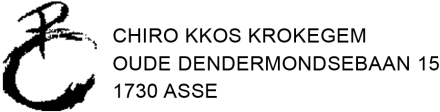 Handtekening huurder: